TRABAJO FIN DE GRADOGRADO EN DERECHODepartamentoÁrea de conocimientoCurso 20…./20….00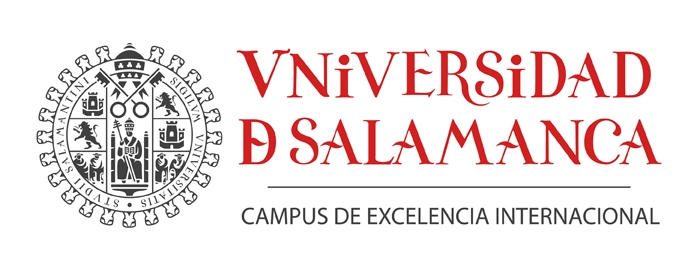 TÍTULONombre del/la estudianteTutor / Mes                Año